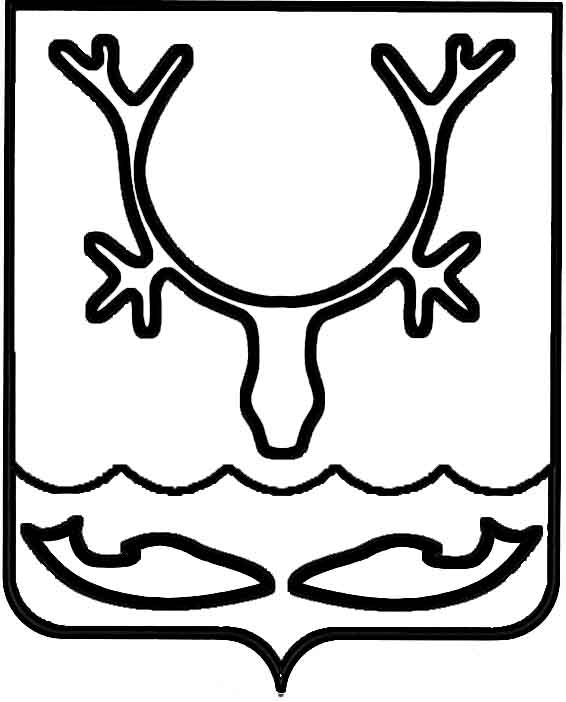 Администрация муниципального образования
"Городской округ "Город Нарьян-Мар"ПОСТАНОВЛЕНИЕВ соответствии с разделом VI Порядка осуществления временных ограничения или прекращения движения транспортных средств по автомобильным дорогам регионального или межмуниципального значения Ненецкого автономного округа, автомобильным дорогам местного значения муниципальных образований Ненецкого автономного округа, утвержденного постановлением Администрации Ненецкого автономного округа от 23.12.2014 № 501-п, в целях обеспечения безопасности дорожного движения при проведении народного гуляния "Широкая Масленица" Администрация муниципального образования "Городской округ "Город Нарьян-Мар"П О С Т А Н О В Л Я Е Т:1.	Ввести запрет на движение всех транспортных средств по автомобильной дороге по ул. им. И.П. Выучейского, от пересечения с ул. им. В.И.Ленина 
до пересечения с ул. им. Тыко Вылко, 6 марта 2022 года в период с 12.00 до 15.00 часов.2.	Муниципальному казенному учреждению "Чистый город" разработать, согласовать с управлением жилищно-коммунального хозяйства Администрации 
г. Нарьян-Мара и утвердить схему организации дорожного движения на период введения запрета движения транспортных средств.3.	Муниципальному казенному учреждению "Чистый город" обеспечить установку соответствующих временных дорожных знаков и транспортных средств 
на период введения запрещения движения транспортных средств.4.	Муниципальному унитарному предприятию "Нарьян-Марское АТП" изменить маршруты движения автобусов с учетом вводимых ограничений.5.	Управлению организационно-информационного обеспечения Администрации г. Нарьян-Мара проинформировать пользователей местными автомобильными дорогами через средства массовой информации и информационно-телекоммуникационную сеть "Интернет" на сайте www.adm-nmar.ru о вводимых ограничениях.6.	Рекомендовать отделу ГИБДД УМВД России по Ненецкому автономному округу в период временного запрещения движения транспорта осуществлять постоянный контроль за исполнением пользователями местных автомобильных дорог ограничений движения.7.	Контроль за исполнением настоящего постановления оставляю за собой.18.02.2022№225О прекращении движения транспортных средств на период проведения народного гуляния 6 марта 2022 годаГлава города Нарьян-Мара О.О. Белак